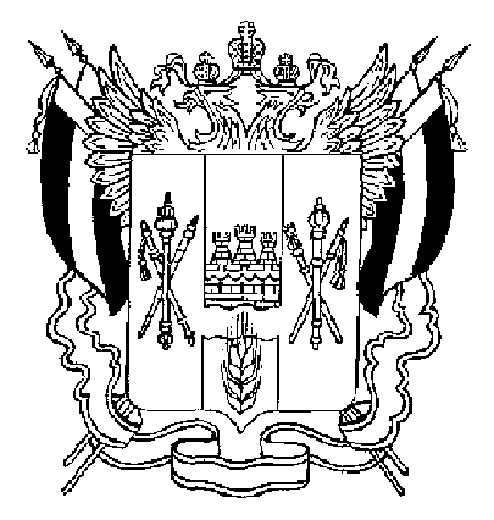 ТЕРРИТОРИАЛЬНАЯ  ИЗБИРАТЕЛЬНАЯ  КОМИССИЯАКСАЙСКОГО  РАЙОНА  РОСТОВСКОЙ  ОБЛАСТИПОСТАНОВЛЕНИЕ14 января 2021									        № 1-14г. АксайО схеме многомандатных избирательных округов для проведения выборов депутатов Собрания депутатов Мишкинского сельского поселения В соответствии со статьей 18 Федерального закона от 12.06.2002 № 67-ФЗ «Об основных гарантиях избирательных прав и права на участие 
в референдуме граждан Российской Федерации», статьей 11 Областного закона от 12 мая 2016 г. № 525-ЗС «О выборах и референдумах в Ростовской области»,Территориальная избирательная комиссия Аксайского района Ростовской области ПОСТАНОВЛЯЕТ:Представить на рассмотрение Собрания депутатов Мишкинского сельского поселения схему многомандатных избирательных округов для проведения выборов депутатов Собрания депутатов Мишкинского сельского поселения (приложение № 1) и ее графическое изображение (приложение 
№ 2).Представление схемы многомандатных избирательных округов при ее рассмотрении Собранием депутатов Мишкинского сельского поселения поручить председателю Территориальной избирательной комиссии Аксайского района Ростовской области Малинниковой А.А.Контроль за исполнением настоящего постановления возложить на председателя Территориальной избирательной комиссии Аксайского района Ростовской области Малинникову А.А.Председатель комиссии						А.А. МалинниковаСекретарь комиссии						Ю.Ю. ЩербининаПриложение № 1 к постановлению Территориальной избирательной комиссии Аксайского района Ростовской областиот 14.01.2021 г. № 1-14Схема многомандатных избирательных округов для проведения выборов депутатов Собрания депутатов Мишкинского сельского поселения Мишкинский многомандатный избирательный округ № 1 – 3676 избирателей, число мандатов-10, число голосов избирателей -10хутор Александровкахутор Кировпоселок Опытныйстаница Мишкинскаяхутор Малый МишкинСНТ Родник  СНТ УМ-3  СНТ Керамик СНТ Садовод СНТ Акрос СНТ ЭнергетикСНТ МирСНТ АксайСНТ КосмосСНТ ЛучСНТ ПодводникСНТ РосинкаСНТ СтроительСНТ КристалСНТ ВеснаСНТ РодничекСНТ ДонобувьСНТ ВостокСНТ ПроектантСНТ ПищевикСНТ МагистральСНТ СодружествоПриложение № 2 к постановлению Территориальной избирательной комиссии Аксайского района Ростовской областиот 14.01.2021 г. № 1-14Графическое изображение схемы многомандатных избирательных округов для проведения выборов депутатов Собрания депутатов Мишкинского сельского поселения Мишкинский многомандатный избирательный округ № 1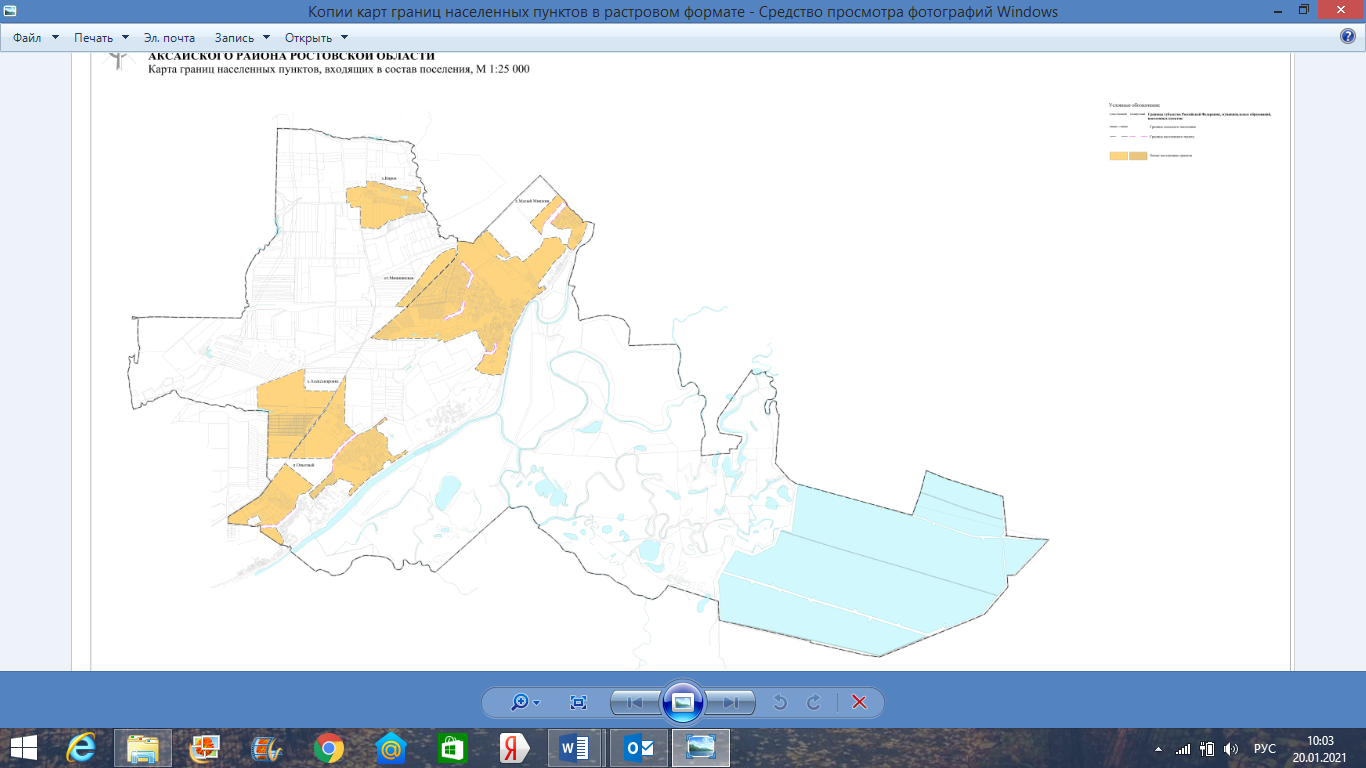 